Child Health History Form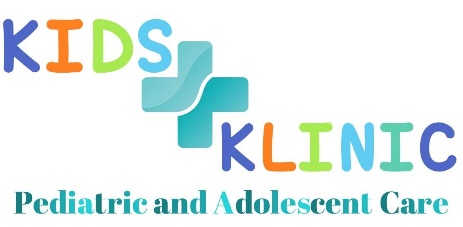 Patient’s Name: _____________________________________________________________________________________Last 			                    First 			                         MiddleD.O.B.: _____/_____/_____	                               Sex: _____				Previous Pediatrician/Physician: ______________________School/Daycare: _____________________________________________________________		School Grade Level: _______________________Marital Status of Patient’s Parents:       □ Married            □ Divorced            □ Unmarried             □ Separated               □ Widow/WidowerPatient Lives With:      □ Both Parents         □ Mother           □ Father            □ Relatives            □ Adoptive Parents           □ Foster Parents                                               	    □ Other: ____________________________________Patient’s Pharmacy: _______________________________________Past Medical/Surgical History InformationDo you have any developmental concerns about this patient? If so, please list: __________________________________________________________Does the patient have any known birth defects? If so, please list: _______________________________________________________________________	    Please check ALL that apply to this patient:□ ADD/ADHD         	        □ Bed Wetting		 □ Chronic Cough                      □ Frequent Ear Infections	   □ Poor Vision  □ Allergies            	        □ Behavior Problems	                 □ Congenital Anomaly    	     □ Hearing Difficulties    	   □ Recent Weight Changes	  □ Anemia         	        □ Bladder/Kidney Infections          □ Constipation	            	     □ Heart Murmur	                   □ Seizures               □ Anxiety Disorder 	        □ Blood in Stools            	             	 □ Diabetes	            	     □ Joint Swelling	               	   □ Thyroid Disorder  □ Asthma       	        □ Broken Bones	             	 □ Diarrhea		     □ Lazy Eye		   □ Other              □ Autism /ASD	        □ Cancer			 □ Depression		     □ Muscle WeaknessPlease list any and all serious accidents or injuries: _____________________________________________________________________________________Please fill in if the patient has had any surgeries or hospitalizations:Surgery/Hospitalization Date: _______/_______/_______				Reason: ____________________________________________Surgery/Hospitalization Date: _______/_______/_______				Reason: ____________________________________________Surgery/Hospitalization Date: _______/_______/_______				Reason: ____________________________________________Patient Medication History InformationIs the patient allergic to any medications/immunizations?Name of Medicine/Immunization: ____________________________________		Type of Reaction: ____________________________________Name of Medicine/Immunization: ____________________________________		Type of Reaction: ____________________________________Please list any and all prescriptions and over-the-counter medications the patient is currently taking, including dosages:________________________________________________			________________________________________________________________________________________________			________________________________________________________________________________________________			________________________________________________Family Medical History InformationPlease circle and list all that apply: (We ask that you limit the history to: Parents, Siblings, Grandparents & Aunts/Uncles ONLY)Problems:                                             Relationship to Patient:	            Problems:		                         Relationship to Patient:ADD/ADHD		              _____________________		               Kidney or Bladder Disease	          _____________________Alcohol/Drug Abuse	              _____________________		               Lung Disease		          _____________________Asthma			              _____________________		               Intellectual Disability	          _____________________Autism/ASD	                              _____________________		               Metabolic Disorders	          _____________________Birth Defects		              _____________________		               Neurologic Disease	                          _____________________Blood Disorders		              _____________________		               Psychiatric Disorders	          _____________________Bone Disorders		              _____________________		               Seizures or Epilepsy	                           _____________________Cancer			              _____________________		               Skin Disease		          _____________________Diabetes			              _____________________		               Smoker/Tobacco Use                       _____________________Heart Disease		              _____________________		               Stroke			          _____________________High Blood Pressure	              _____________________		               Thyroid			          _____________________Other: _________________________________________________________________________________________________Unexplained or Early Deaths in the Family: _______________________________________________________________